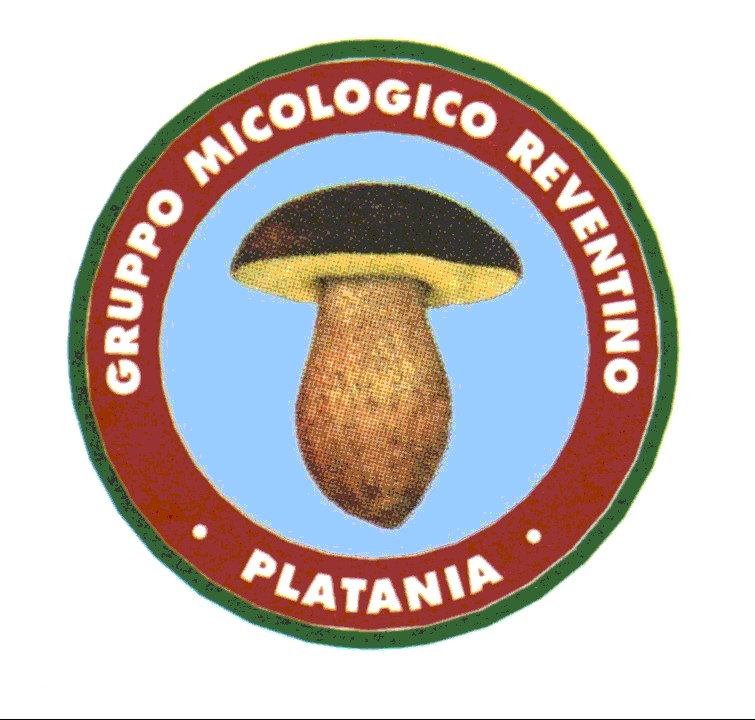                             ASSOCIAZIONE MICOLOGICA BRESADOLA – TRENTO -                   GRUPPO MICOLOGICO “Reventino” PLATANIA                 Corso Umberto I ,    n° 7   88040   PLATANIA (CZ)                     ---- Tel. - Cell. 320/4844542 -3396319179--              Cod. Fisc. P. IVA 92008430792                Sito – www.reventino.it – E-mail:reventino@libero.it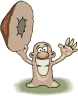          Prot 087/2012INCONTRO GRUPPI CALABRO PUGLIESIDOMENICA 24 GIUGNO 2012IL GRUPPO ORGANIZZA UNA GIORNATA DA PASSARE INSIEME AI GRUPPI CALABRO PUGLIESI.LA MANIFESTAZIONE SI SVOLGERÀ A VILLAGGIO MANCUSO IN SILA PRESSO -L’ALBERGO della POSTA -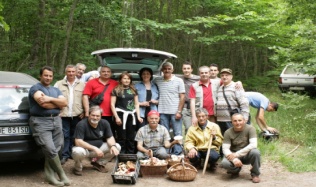 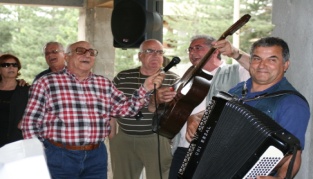 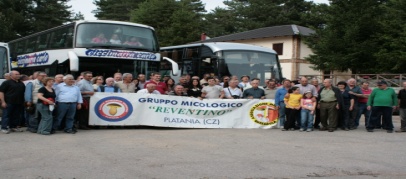 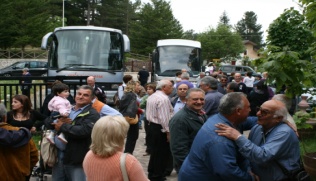  PROGRAMMA PER I PARTECIPANTI ALL’ESCURSIONE:          ORA PARTENZA 07:00 SEDE GRUPPO REVENTINO C.DA ACQUAVONA       ORE 08:00 ARRIVO INCROCIO DIGA DEL PASSANTE- DIVISIONE A GRUPPI PER LA RICERCA DEI FUNGHI NEI VARI AMBIENTI  CIRCOSTANTI-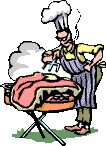 ORE 12:00 RIENTRO PIAZZALE RISTORANTE ALBERGO della POSTA 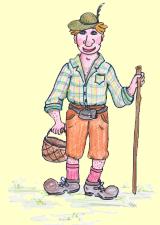 PER LA CATALOGAZIONE  DEI FUNGHI RACCOLTI, DISCUSSIONI E COMMENTI SUI FUNGHI  TROVATI.ORE 13:30 PRANZO Per le persone che non partecipano all’escursione vista di Villaggio Mancuso QUOTA DI PARTECIPAZIONE a Persona   € 25,00 (venticinque,00) a scopo organizzativo DARE conferma di partecipazione enTRO GIORNO 20 giugno direttamente in sede oRE SERALI DALLE ORE 19:00- ALLE 21:00 –o   CHIAMARE ai numeri:-3204844542 Pres. avv.cataudo 3396319179 rag. costanzo-n.b. per chi non L’avesse gia’ fatto si ricorda il rinnovo della tessera del gruppo reventino quota sociale anno 2012 euro 25,00(venticinque,00)necessaria per la sopravvivenza dello stesso e per poter ricevere le rivista dell’a.m.b.    pLATANIA 05/06/2012													                               iL PRESIDENTE								                  AVV. Francesca Cataudo	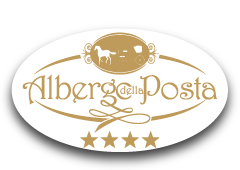 Albergo Della Posta RistoranteVia E. Mancuso, 109 VILLAGGIO MANCUSO
88055 Taverna (CZ)

Comune: Taverna Regione: Calabria
Tel: 0961/922033
Fax: 0961/922935
Email: info@albergodellaposta.net
Sito ufficiale: www.albergodellaposta.net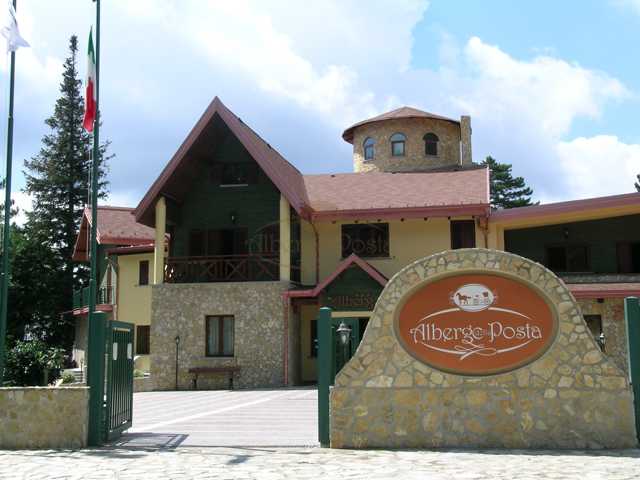 Menuù del giornoantipasto alla silanapenne alla boscaiolascilatelle alla calabresescaloppine ai funghi porcinifaraona ripienapatatine fritte silaneinsalata capricciosaaffettato di fruttavino e acqua mineralecaffè